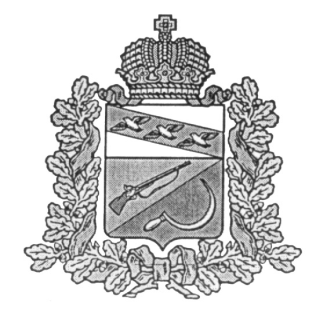 АДМИНИСТРАЦИЯЩИГРОВСКОГО РАЙОНА КУРСКОЙ ОБЛАСТИ  П О С Т А Н О В Л Е Н И Е от «18» ноября  2019г.  № 446  О  комиссии по повышению устойчивости функционирования экономики  Щигровского  районаКурской области      В соответствии с Федеральными Законами от 12 февраля 1998 г. № 28 -ФЗ  «О гражданской обороне», (в ред. Федеральных законов от 01.05.2019 N 84-ФЗ), от 21 декабря 1994 г. № 68- ФЗ «О защите населения и территорий от чрезвычайных ситуаций природного и техногенного характера»,  в целях организации планирования и контроля за выполнением мероприятий по повышению устойчивости функционирования экономики Щигровского района, Администрация Щигровского района ПОСТАНОВЛЯЕТ:       1.Утвердить Положение о комиссии по повышению устойчивости функционирования экономики Щигровского района (Приложение №1).       2.Утвердить  состав комиссии и подкомиссий по повышению устойчивости функционирования экономики Щигровского района (Приложения №2, №3)       3. Признать утратившим силу постановление Администрации Щигровского района от 09.09.2016 № 230 "О создании комиссии по повышению устойчивости функционирования  организаций, предприятий и учреждений Щигровского района в чрезвычайных ситуациях и военное время».       4. Контроль за исполнением настоящего постановления возложить на заместителя Главы Администрации Щигровского района Ю.В.Летошникова.       5. Постановление вступает в силу со дня его подписания.Исполняющий обязанности Главы  Щигровского районаКурской области                                                                    М.В. Мелентьев     Приложение №1УтвержденоПостановлением Администрации Щигровского района Курской областиот   18.11.2019 г. №446Положение
о комиссии по повышению устойчивости функционирования экономики Щигровского района  в чрезвычайных ситуациях природного и техногенного характера и в военное время.
I. Общие положения1. Комиссия по повышению устойчивости функционирования экономики муниципального образования (далее – Комиссия по ПУФ) создается в целях организации планирования и контроля за выполнением мероприятий по повышению устойчивости функционирования организаций, расположенных на территории муниципального образования, в период непосредственной подготовки к переводу на работу в условиях военного времени и в военное время, а также в чрезвычайных ситуациях природного и техногенного характера (далее – ЧС).2. Комиссия формируется из представителей структурных подразделений администрации муниципального образования (далее – администрация района), организаций, предприятий и учреждений муниципального образования (далее – район).3. В своей деятельности комиссия руководствуется федеральными законами от 12 февраля 1998 года N 28-ФЗ "О гражданской обороне", от 21 декабря 1994 года N 68-ФЗ "О защите населения и территорий от чрезвычайных ситуаций природного и техногенного характера", настоящим Положением и другими нормативными правовыми актами по вопросам устойчивого функционирования экономики в военное время и в ЧС.4. На заседания комиссии (подкомиссий) по устойчивости функционирования экономики муниципального образования могут приглашаться представители вышестоящих органов исполнительной власти, а также руководители организаций муниципального образования.5. Организационно комиссия по повышению устойчивости функционирования экономики муниципального образования состоит из подкомиссий:по рациональному размещению производительных сил;по устойчивости топливно-энергетического комплекса, промышленного производства и транспортной системы;по устойчивости агропромышленного комплекса, сфер обращения и услуг;по устойчивости социальной сферы;по устойчивости управления.6. Председатель Комиссии по ПУФ организует работу Комиссии и несет определенную федеральным законодательством,  законодательством субъекта РФ, муниципальными правовыми актами муниципального образования ответственность за выполнение возложенных на Комиссию по ПУФ задач и функций по вопросам устойчивого функционирования экономики в военное время и в ЧС. В случае отсутствия председателя Комиссии по ПУФ его обязанности исполняет заместитель, определяемый председателем Комиссии по ПУФ.7. Работа Комиссии по ПУФ организуется в соответствии с планом работы Комиссии по ПУФ на год.8. Заседания Комиссии по ПУФ экономики муниципального образования проводятся не менее двух раз в год, по результатам которых оформляются протоколы и распоряжения.9. Протокол заседания Комиссии по ПУФ подписывается секретарем Комиссии по ПУФ и утверждается председателем Комиссии. Протоколы заседания Комиссии по ПУФ направляются всем заинтересованным лицам в течение 7 рабочих дней со дня утверждения протокола.10. На время отсутствия секретаря Комиссии по ПУФ его обязанности исполняет один из членов Комиссии по ПУФ, определяемый председателем Комиссии по ПУФ.11. Члены Комиссии по ПУФ о проведении заседания оповещаются секретарем Комиссии по ПУФ в течение 3 рабочих дней со дня утверждения председателем Комиссии по ПУФ Плана проведения заседания Комиссии по ПУФ.12. Внеплановые заседания Комиссии по ПУФ проводятся по решению председателя Комиссии по ПУФ. О сроках проведения внеочередных заседаний Комиссии по ПУФ члены Комиссии оповещаются секретарем Комиссии по ПУФ.II. Основные задачи Комиссии по ПУФ13. Основной задачей комиссии является организация работы по повышению устойчивости функционирования организаций муниципального образования в военное время, а также в ЧС с целью снижения возможных потерь и разрушений в результате аварий, катастроф, стихийных бедствий и воздействия современных средств поражения вероятного противника, обеспечения жизнедеятельности населения муниципального образования и создания оптимальных условий для восстановления нарушенного производства.14. На Комиссию по ПУФ возлагается:14.1. В режиме повседневной деятельности:- координация работы руководящего состава и органов управления объектовых звеньев территориальной подсистемы единой государственной системы предупреждения и ликвидации ЧС (далее – ОТП РСЧС) по планированию повышения устойчивости функционирования организаций в ЧС;- контроль за подготовкой организаций, расположенных на территории муниципального образования, к работе в ЧС;- контроль за разработкой, планированием и осуществлением мероприятий по повышению устойчивости функционирования организаций в экстремальных условиях независимо от их форм собственности с учетом генеральных планов застройки населенных пунктов, городов, проектов строительства, реконструкции и модернизации объектов производства;- организация работы по комплексной оценке состояния, возможностей и потребностей всех организаций для обеспечения жизнедеятельности населения, а также выпуска заданных объемов и номенклатуры продукции с учетом возможных потерь и разрушений в ЧС;- рассмотрение результатов исследований по устойчивости, выполненных в интересах экономики муниципального образования, и подготовка предложений по целесообразности практического осуществления выработанных мероприятий;- участие в мероприятиях по вопросам гражданской обороны (далее – ГО), предупреждения и ликвидации ЧС (по вопросам устойчивости), в учениях, тренировках и других мероприятиях, обеспечивающих качественную подготовку руководящего состава и органов управления по вопросам устойчивости;- организация и координация проведения исследований, разработки и уточнения мероприятий по устойчивости функционирования организаций района в ЧС;- участие в обобщении результатов учений, исследований и выработке предложений по дальнейшему повышению устойчивости функционирования организаций в ЧС для включения в установленном порядке в проекты планов экономического развития, в планы действий по предупреждению и ликвидации ЧС и ГО и защиты населения муниципального образования (по вопросам устойчивости).14.2. В режиме повышенной готовности и в период непосредственной подготовки к переводу на работу в условиях военного времени – принятие мер по обеспечению устойчивого функционирования организаций в целях защиты населения и окружающей среды при угрозе возникновения ЧС.14.3. При переводе организаций муниципального образования на работу по планам военного времени:- контроль и оценка хода осуществления организациями мероприятий по повышению устойчивости их функционирования в военное время;- проверка качества выполнения мероприятий по повышению устойчивости функционирования организаций с введением соответствующих степеней готовности ГО;- обобщение необходимых данных по вопросам устойчивости для принятия решения по переводу организаций муниципального образования на работу по планам военного времени.14.4. В режиме ЧС (в мирное и военное время):- проведение анализа состояния и возможностей важнейших организаций и отраслей экономики муниципального образования в целом;- обобщение данных обстановки и подготовка предложений по вопросам организации производственной деятельности на сохранившихся мощностях, восстановления нарушенного управления организациями, расположенными на территории муниципального образования, обеспечения жизнедеятельности населения, а также проведения аварийно-восстановительных работ.15. Свои задачи по повышению устойчивости функционирования организаций, предприятий и учреждений района в чрезвычайных ситуациях комиссия выполняет в тесном взаимодействии с комиссией по чрезвычайным ситуациям и обеспечению пожарной безопасности муниципального образования, отделом по мобилизационной подготовке, ГО и ЧС, другими заинтересованными органами.16. Комиссии предоставляется право:16.1. Передавать указания главы муниципального образования, направленные на повышение устойчивости функционирования организаций, предприятий и учреждений района, всем структурным подразделениям администрации муниципального образования и ОТП РСЧС.16.2. Давать заключения на представленные подразделениями администрации района мероприятия по устойчивости для включения в комплексные целевые программы развития отраслей экономики муниципального образования.16.3. Запрашивать от структурных подразделений администрации района, организаций и учреждений необходимые данные для изучения и принятия решения по вопросам, относящимся к устойчивости функционирования экономики района.16.4. Привлекать к участию в рассмотрении отдельных вопросов устойчивости функционирования специалистов администрации муниципального образования, научно-исследовательских и других организаций, предприятий и учреждений.16.5. Заслушивать должностных лиц организаций, предприятий и учреждений района по вопросам устойчивости, проводить в установленном порядке совещания с представителями этих организаций, предприятий и учреждений.16.6. Участвовать во всех мероприятиях, имеющих отношение к решению вопросов повышения устойчивости функционирования организаций, предприятий в чрезвычайных ситуациях.17. На подкомиссии Комиссии по ПУФ возлагается:17.1. На подкомиссию по рациональному размещению производительных сил:- анализ размещения производственных сил муниципального образования, в том числе степени концентрации промышленности и запасов материальных средств в районах возможных ЧС, возможности размещения вне зон возможных сильных разрушений, вне районов возможных ЧС небольших предприятий, филиалов и цехов объектов района;- подготовка предложений по дальнейшему улучшению размещения производственных сил и повышению надежности хозяйственных связей.17.2. На подкомиссию по устойчивости топливно-энергетического комплекса, промышленного производства и транспортной системы:- определение степени устойчивости элементов и систем электро- и теплоснабжения, водо- и топливоснабжения в ЧС;- анализ возможности работы организаций муниципального образования от автономных источников энергоснабжения и использования для этих целей запасов твердого топлива на территории муниципального образования;- подготовка предложений по дальнейшему повышению устойчивости функционирования топливно-энергетического комплекса на территории муниципального образования;- оценка эффективности мероприятий по повышению устойчивости функционирования промышленных предприятий;- анализ возможного разрушения основных производственных фондов и потерь производственных мощностей этих предприятий;- анализ эффективности мероприятий по повышению устойчивости функционирования транспорта;- определение возможных потерь транспортных средств и разрушений транспортных коммуникаций и сооружений на них;- подготовка предложений по дальнейшему повышению устойчивости функционирования транспортной системы.17.3. На подкомиссию по устойчивости агропромышленного комплекса, сфер обращения и услуг:- анализ эффективности мероприятий по снижению ущерба в животноводстве, растениеводстве и производстве продуктов питания и пищевого сырья;- определение потерь мощностей агропромышленного комплекса, снижения объемов производства продукции и предоставления услуг населению;- подготовка предложений по повышению устойчивости функционирования организаций агропромышленного комплекса.17.4. На подкомиссию по устойчивости социальной сферы:- анализ эффективности мероприятий по повышению устойчивости функционирования социальной сферы (медицины, культуры и т.д.);- подготовка предложений по дальнейшему повышению устойчивости функционирования организаций социальной сферы на территории района.17.5. На подкомиссию по устойчивости управления:- анализ эффективности мероприятий по повышению устойчивости функционирования системы управления и связи, в том числе способности дублеров обеспечить управление организациями района при нарушении связи с основными органами управления;- подготовка предложений по дальнейшему повышению устойчивости функционирования систем управления и связи с подчиненными и вышестоящими органами управления.III. Права и обязанности членов Комиссии по ПУФ18. Основной задачей председателя Комиссии по ПУФ является организация работы по повышению устойчивости функционирования организаций муниципального образования в ЧС с целью снижения возможных потерь и разрушений в результате аварий, катастроф, стихийных бедствий и воздействия современных средств поражения вероятного противника в военное время, обеспечению жизнедеятельности населения района и созданию оптимальных условий для восстановления нарушенного производства.19. Председатель Комиссии по ПУФ обязан:19.1. В режиме повседневной деятельности:- координировать работу руководящего состава и органов управления территориальных звеньев ОТП РСЧС по повышению устойчивости функционирования организаций в ЧС;- организовывать контроль подготовки организаций, расположенных на территории муниципального образования, к работе в ЧС, а также разработку, планирование и осуществление мероприятий по повышению устойчивости функционирования организаций в экстремальных условиях независимо от их форм собственности с увязкой этих мероприятий со схемами районной планировки, застройки населенных пунктов, проектами строительства, реконструкции объектов и модернизации производства;- организовывать работу по комплексной оценке состояния, возможностей и потребностей всех организаций муниципального образования для обеспечения жизнедеятельности населения, а также выпуска заданных объемов и номенклатуры продукции с учетом возможных потерь и разрушений в ЧС;- координировать разработку и проведение исследований в области устойчивости экономики муниципального образования и определять целесообразность практического осуществления мероприятий, разработанных по результатам проведенных исследований;- организовывать подготовку предложений по дальнейшему повышению устойчивости функционирования организаций в военное время и в ЧС.19.2. В режиме повышенной готовности принимать меры по обеспечению устойчивого функционирования организаций в целях защиты населения и окружающей среды при угрозе возникновения ЧС природного и техногенного характера.19.3. При переводе организаций муниципального образования на работу по планам военного времени:- осуществлять контроль и проводить оценку хода осуществления организациями мероприятий по повышению устойчивости их функционирования в военное время;- организовывать проверки качества выполнения мероприятий по повышению устойчивости функционирования организаций с введением соответствующих степеней готовности ГО;- организовывать обобщение данных по вопросам устойчивости, необходимых для принятия решения по переводу организаций района на работу по планам военного времени.19.4. В режиме ЧС (в мирное и военное время):- организовывать проведение анализа состояния и возможностей важнейших организаций и отраслей экономики муниципального образования в целом;- организовывать обобщение данных по обстановке по вопросам организации производственной деятельности на сохранившихся мощностях, восстановления нарушенного управления организациями района, обеспечения жизнедеятельности населения, а также проведения аварийно-восстановительных работ.20. Председатель комиссии по ПУФ имеет право:- в пределах своей компетенции принимать решения и издавать распоряжения по вопросам повышения устойчивости функционирования экономики муниципального образования, обязательные для выполнения руководителями организаций независимо от форм собственности на территории муниципального образования;- осуществлять контроль качества выполнения мероприятий по повышению устойчивости функционирования организаций;- привлекать в установленном порядке специалистов отраслей экономики к разработке предложений по повышению устойчивости функционирования организаций муниципального образования в ЧС.21. Основной задачей членов подкомиссии по рациональному размещению производительных сил является организация работы по повышению устойчивости функционирования организаций муниципального образования в ЧС с целью снижения возможных потерь и разрушений в результате аварий, катастроф, стихийных бедствий и воздействия современных средств поражения вероятного противника в военное время, обеспечения жизнедеятельности населения района и создания оптимальных условий для восстановления нарушенного производства.21.1. Председатель подкомиссии обязан:- организовывать проведение анализа размещения производственных сил муниципального образования, в том числе степени концентрации промышленности и запасов материальных средств в районах возможных ЧС;- организовывать проведение оценки возможности размещения вне зон возможных сильных разрушений и районов возможных чрезвычайных ситуаций, небольших предприятий, филиалов и цехов объектов; организовывать подготовку предложений по дальнейшему улучшению размещения производственных сил и повышению надежности хозяйственных связей.22. Основной задачей членов подкомиссии по рациональному размещению топливно-энергетического комплекса, промышленного производства и транспортной системы является организация работы по повышению устойчивости функционирования организаций района в ЧС с целью снижения возможных потерь и разрушений в результате аварий, катастроф, стихийных бедствий и воздействия современных средств поражения вероятного противника в военное время, обеспечения жизнедеятельности населения района и создания оптимальных условий для восстановления нарушенного топливно-энергетического комплекса, промышленного производства и транспортной системы района.22.1. Председатель подкомиссии обязан:- организовывать работу по определению степени устойчивости элементов и систем электро- и теплоснабжения, водо- и топливоснабжения в чрезвычайных ситуациях; организовывать проведение анализа возможности работы организаций муниципального образования от автономных источников энергоснабжения и использования для этих целей запасов твердого топлива на территории муниципального образования;- организовывать проведение оценки эффективности мероприятий по повышению устойчивости функционирования промышленных предприятий;- организовывать осуществление анализа возможных разрушений основных производственных фондов и потерь производственных мощностей этих предприятий, анализа эффективности мероприятий по повышению устойчивости функционирования транспорта;- подготовку предложений по дальнейшему повышению устойчивости функционирования топливно-энергетического комплекса на территории муниципального образования и транспортной системы;- иметь сведения о возможных потерях транспортных средств и разрушений транспортных коммуникаций и сооружений на них.23. Основной задачей членов подкомиссии по устойчивости агропромышленного комплекса, сфер обращения и услуг является организация работы по повышению устойчивости функционирования организаций муниципального образования в чрезвычайных ситуациях с целью снижения возможных потерь и разрушений в результате аварий, катастроф, стихийных бедствий и воздействия современных средств поражения вероятного противника в военное время, обеспечения жизнедеятельности населения района и создания оптимальных условий для восстановления нарушенного агропромышленного комплекса, сфер обращения и услуг муниципального образования.23.1. Председатель подкомиссии обязан:- руководить проведением анализа эффективности мероприятий по снижению в животноводстве, растениеводстве и производстве продуктов питания и пищевого сырья;- организовывать прогноз объемов потерь мощностей агропромышленного комплекса, снижения объемов производства продукции и предоставления услуг населению;- организовывать подготовку предложений по повышению устойчивости функционирования организаций агропромышленного комплекса, сферы обращения и услуг.24. Основной задачей членов подкомиссии по устойчивости социальной сферы является организация работы по повышению устойчивости функционирования организаций муниципального образования в чрезвычайных ситуациях с целью снижения возможных потерь и разрушений в результате аварий, катастроф, стихийных бедствий и воздействия современных средств поражения вероятного противника в военное время, обеспечения жизнедеятельности населения муниципального образования и создания оптимальных условий для восстановления нарушенной социальной сферы.24.1. Председатель подкомиссии обязан:- организовывать проведение анализа эффективности мероприятий по повышению функционирования социальной сферы (медицины, культуры и т.д.);- организовывать подготовку предложений по дальнейшему повышению устойчивости функционирования организаций социальной сферы на территории муниципального образования.25. Основной задачей членов подкомиссии по устойчивости управления является организация работы по повышению устойчивости функционирования организаций муниципального образования в чрезвычайных ситуациях с целью снижения возможных потерь и разрушений в результате стихийных бедствий и воздействия современных средств поражения вероятного противника в военное время, обеспечения жизнедеятельности населения района и создания оптимальных условий для восстановления нарушенного производства и устойчивого управления экономикой района.25.1. Председатель подкомиссии обязан:- организовывать проведение анализа эффективности по повышению устойчивости функционирования системы управления и связи, в том числе способности дублеров обеспечить управление организациями, предприятиями и учреждениями района при нарушении связи с основными органами управления;- организовывать подготовку предложений по дальнейшему повышению устойчивости функционирования систем управления и связи с подчиненными и вышестоящими органами управления. Приложение №2УтвержденоПостановлением Администрации Щигровского района Курской области18.11.2019г. №446СоставКомиссии по повышению устойчивости функционирования экономики
Щигрвского района Курской области в военное время.Приложение №3УтвержденоПостановлением Администрации Щигровского района Курской области18.11.2019г. №446Составподкомиссий по повышению устойчивости функционирования экономики
Щигрвского района Курской области в военное время№ п/пФ.И.О.Должность1.Петров Михаил Васильевич   Заместитель Главы администрации Щигровского района – начальник Управления аграрной политики администрации Щигровского района - председатель комиссии2.Мелентьев М.В.Заместитель Главы администрации Щигровского района – заместитель председателя комиссии  3. Демидова Е.А. начальник отдела экономики и бухгалтерского учета управления аграрной политики администрации Щигровского района- секретарь комиссии4.Андреева И.С.Начальник управления  образования администрации Щигровского района 5.Михайлов Н. А.Начальник отдела архитектуры, строительства ЖКХ и охраны окружающей среды администрации Щигровского района6.Степанов Владимир Иванович Начальник МО МВД России «Щигровский» (по согласованию)7. Маслов Сергей АнатольевичНачальник 13 ПСЧ по охране г. Щигры (по согласованию)8.Полянский Александр ИвановичНачальник ОНД и ПР по г.Щигры, Щигровскому району и Черемисиновскому районам (по согласованию)9.Проценко Игорь АнатольевичНачальник ЩФ «Кусркспецдорстрой» (по согласованию)10.Чечетов Владимир ПавловичНачальник филиала ПАО «МРСК – центр Курскэнерго» Щигровские РЭС (по согласованию)11. Голубчиков Алексей АлексеевичНачальник  «Газпром-газораспределение-Курск» (по согласованию)12.Коровяков Юрий Николаевич.Главный государственный ветеринарный инспектор по Щигровскому району (по согласованию)Ф.И.О.                                              Занимаемая должностьПо  рациональному  размещению производительных силПо  рациональному  размещению производительных сил      Цицишвили Т.А.Председатель подкомиссии     Пушечникова Н.ЮЧлен подкомиссииЧлен подкомиссииПо устойчивости энергетического комплекса, промышленного производстваи  транспортной системыПо устойчивости энергетического комплекса, промышленного производстваи  транспортной системыМихайлов Н.А.Председатель подкомиссииМосина Л.В.Член подкомиссииГрек В.Н.Член подкомиссииПо устойчивости агропромышленного комплекса, сфер обслуживания и услугПо устойчивости агропромышленного комплекса, сфер обслуживания и услугПетров М.В.	                      Председатель подкомиссииАмелина Т.Н.                                                   Член подкомиссииДемидова Е.А.	Член подкомиссииПо устойчивости социальной сферыПо устойчивости социальной сферыБелкина Э.В.Председатель подкомиссииРыжков А.М.Член подкомиссииАндреева И.С.Член подкомиссииПо устойчивости управленияПо устойчивости управленияЧенцова Л.Н.Председатель подкомиссииПетропилюк Е.В.Член подкомиссииПетрищева И.Л.Член подкомиссии